ФЕДЕРАЛЬНОЕ АГЕНТСТВО ЖЕЛЕЗНОДОРОЖНОГО ТРАНСПОРТАФедеральное государственное бюджетное образовательное учреждение высшего образования«Петербургский государственный университет путей сообщения Императора Александра I»(ФГБОУ ВО ПГУПС)Кафедра «Экономика транспорта»РАБОЧАЯ ПРОГРАММАдисциплины«АНАЛИЗ И ДИАГНОСТИКА БАНКРОТСТВА» (Б1.В.ДВ.1.1)для направления38.04.01 «Экономика»по магистерской программе «Бизнес-аналитика»Форма обучения – очная, заочнаяСанкт-Петербург2019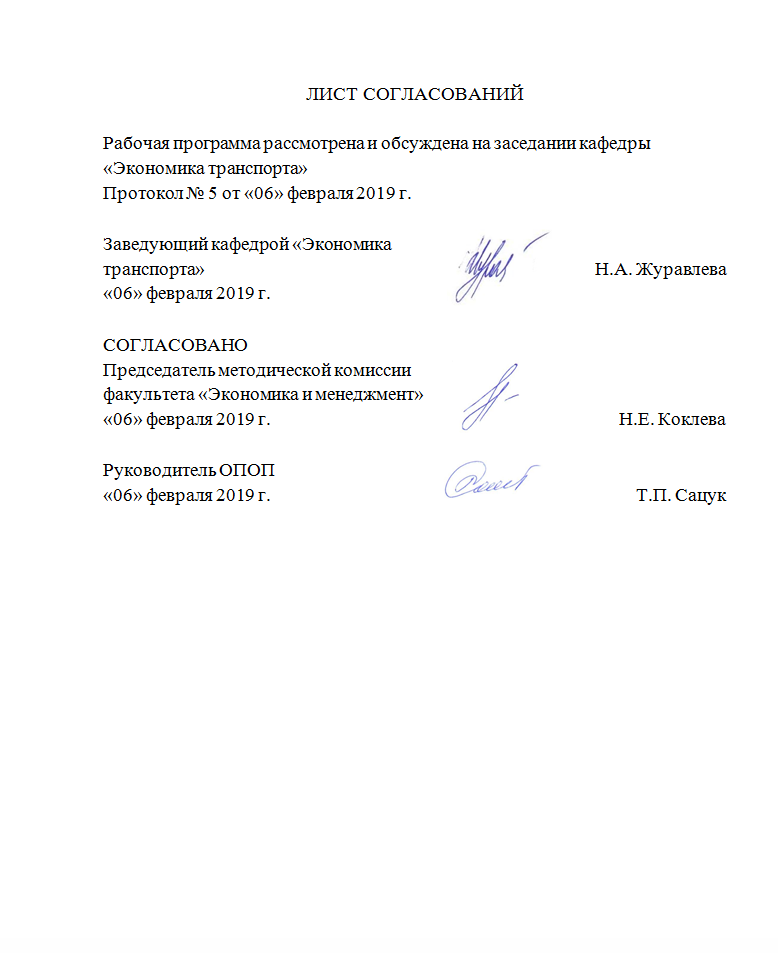 ЛИСТ СОГЛАСОВАНИЙРабочая программа рассмотрена и обсуждена на заседании кафедры «Экономика транспорта»Протокол № 5 от «06» февраля 2019 г.  СОГЛАСОВАНО1. Цели и задачи дисциплиныРабочая программа составлена в соответствии с ФГОС ВО, утвержденным «30» марта 2015 г., приказ № 321 по направлению подготовки 38.04.01 «Экономика» (уровень магистратуры) по дисциплине «Анализ и диагностика банкротства» (Б1.В.ДВ.1.1).Целью изучения дисциплины является приобретение теоретических знаний и практических навыков в области деятельности организаций в условиях банкротства, выработка умений пользоваться общими и специальными инструментами диагностики и анализа банкротства, содействовать защите экономических интересов и собственности юридических лиц в процессе реализации процедур банкротства.Для достижения поставленной цели решаются следующие задачи:- изучение экономической сущности банкротства;- изучение теоретических и правовых основ процедуры банкротства в Российской Федерации;- изучение финансово-экономических показателей несостоятельности организации в Российской Федерации и мировой практике;- применение аналитического инструментария диагностики вероятности банкротства юридических лиц.- формирование стратегии и тактики выхода из кризисной ситуации.2. Перечень планируемых результатов обучения по дисциплине, соотнесенных с планируемыми результатами освоения основной профессиональной образовательной программыПланируемыми результатами обучения по дисциплине являются: приобретение знаний, умений, навыков и/или опыта деятельности.В результате освоения дисциплины обучающийся должен:ЗНАТЬ:- понятие и виды банкротства;- основные нормативные акты, регламентирующие процесс банкротства и ведение учета в ходе реализации его процедур;- цели и задачи финансово-экономического анализа в рамках досудебной диагностики вероятности банкротства, а также методы его прогнозирования и особенности их применения;- цели и задачи финансово-экономического анализа в рамках судебной диагностики вероятности банкротства;- порядок взаимоотношений должника с налоговыми органами и кредиторами при реализации процедур банкротства.УМЕТЬ:- свободно оперировать понятиями и категориями законодательства о несостоятельности (банкротстве);- использовать источники информации при проведении анализа и диагностики банкротства;- установить законодательно утвержденные признаки финансовой несостоятельности объекта исследования;- идентифицировать финансовое состояние организации и тенденции его развития с точки зрения вероятности банкротства в досудебном и судебном порядке;- обосновывать необходимость осуществления соответствующих процедур банкротства.ВЛАДЕТЬ:- современными методами сбора, обработки и анализа данных;- современными методами диагностики деятельности коммерческих организаций с точки зрения вероятности их банкротства в досудебной порядке;- нормативно утвержденной методикой анализа финансового состояния, применяемой в арбитражной практике;- навыками проведения экспертизы на наличие признаков фиктивного или преднамеренного банкротства;- способностью содержательно интерпретировать полученные результаты.Приобретенные знания, умения, навыки, характеризующие формирование компетенций, осваиваемые в данной дисциплине, позволяют решать профессиональные задачи, приведенные в соответствующем перечне по видам профессиональной деятельности в п. 2.4 общей характеристики основной профессиональной образовательной программы (ОПОП). Изучение дисциплины направлено на формирование следующих общекультурных компетенций (ОК):- готовность действовать в нестандартных ситуациях, нести социальную и этическую ответственность за принятые решения (ОК-2).Изучение дисциплины направлено на формирование следующих общепрофессиональных компетенций (ОПК):- способность принимать организационно-управленческие решения (ОПК-3).Изучение дисциплины направлено на формирование следующих профессиональных компетенций (ПК), соответствующих видам профессиональной деятельности, на которые ориентирована программа магистратуры:проектно-экономическая деятельность:- способность самостоятельно осуществлять подготовку заданий и разрабатывать проектные решения с учетом фактора неопределенности, разрабатывать соответствующие методические и нормативные документы, а также предложения и мероприятия по реализации разработанных проектов и программ (ПК-5);- способность оценивать эффективность проектов с учетом фактора неопределенности (ПК-6);аналитическая деятельность:- способность готовить аналитические материалы для оценки мероприятий в области экономической политики и принятия стратегических решений на микро- и макроуровне (ПК-8);- способность анализировать и использовать различные источники информации для проведения экономических расчетов (ПК-9);организационно-управленческая деятельность:- способность разрабатывать варианты управленческих решений и обосновывать их выбор на основе критериев социально-экономической эффективности (ПК-12).Изучение дисциплины направлено на формирование следующих дополнительных профессиональных компетенций (ДПК), соответствующих видам профессиональной деятельности, на которые ориентирована программа магистратуры:проектно-экономическая деятельность:- способность самостоятельно осуществлять подготовку заданий и проектных решений по реализации результатов бизнес – анализа, оценивать эффективность инновационных проектов (ДПК-1);аналитическая деятельность:- способность аналитически обосновывать оперативные, тактические и стратегические управленческие решения, прогнозировать основные финансово-экономические показатели деятельности коммерческих организаций (ДПК-2);организационно-управленческая деятельность:- способность организовывать и планировать аналитическую работу, использовать результаты анализа в управлении бизнесом, руководить подготовкой и реализацией проектов, разрабатывать варианты управленческих решений и аналитически обосновывать их выбор на основе критериев финансовой эффективности (ДПК-3).Область профессиональной деятельности обучающихся, освоивших данную дисциплину, приведена в п. 2.1 общей характеристики ОПОП.Объекты профессиональной деятельности обучающихся, освоивших данную дисциплину, приведены в п. 2.2 общей характеристики ОПОП.3. Место дисциплины в структуре основной профессиональной образовательной программыДисциплина «Анализ и диагностика банкротства» (Б1.В.ДВ.1.1) относится к вариативной части и является дисциплиной по выбору обучающегося.4. Объем дисциплины и виды учебной работыДля очной формы обучения:Для заочной формы обучения:Примечание:КЛР  – контрольная работа;З  – зачёт;З* – зачёт с оценкой5. Содержание и структура дисциплины5.1 Содержание дисциплины5.2 Разделы дисциплины и виды занятийДля очной формы обучения:Для заочной формы обучения:6. Перечень учебно-методического обеспечения для самостоятельной работы обучающихся по дисциплине7. Фонд оценочных средств для проведения текущего контроля успеваемости и промежуточной аттестации обучающихся по дисциплинеФонд оценочных средств по дисциплине является неотъемлемой частью рабочей программы и представлен отдельным документом, рассмотренным на заседании кафедры «Экономика транспорта» и утвержденным заведующим кафедрой.8. Перечень основной и дополнительной учебной литературы, нормативно-правовой документации и других изданий, необходимых для освоения дисциплины8.1 Перечень основной учебной литературы, необходимой для освоения дисциплиныИлышева Н.Н. Анализ в управлении финансовым состоянием коммерческой организации / Н.Н Илышева, С.И. Крылов. – М.: Финансы и статистика, 2014. – 240 с. - [Электронный ресурс]. - Режим доступа: http://e.lanbook.com/book/69153/page2/8.2 Перечень дополнительной учебной литературы, необходимой для освоения дисциплины1.	Корпоративные финансы [Текст]: учебник для вузов [электронный ресурс]  / Под ред. М. В. Романовского, А. И. Вострокнутовой.— СПб.: Питер, 2014. - 592 с. –Режим доступа: http:// ibooks.ru/reading.php?productid=231378.3 Перечень нормативно-правовой документации, необходимой для освоения дисциплины1. Федеральный закон от 26.10.2002 № 127-ФЗ (ред. от 18.06.2017) «О несостоятельности (банкротстве)» (с изм. и доп., вступ. в силу с 01.07.2017). – [Электронный ресурс]. - Режим доступа: http://www.consultant.ru/2. Приказ Минэкономразвития № 134 от 25.04.2007 «Об утверждении методических рекомендаций по составлению плана (программы) финансового оздоровления». – [Электронный ресурс]. - Режим доступа: http://www.consultant.ru/8.4 Другие издания, необходимые для освоения дисциплиныПри освоении данной дисциплины другие издания не используется.9. Перечень ресурсов информационно-телекоммуникационной сети «Интернет», необходимых для освоения дисциплиныЛичный кабинет обучающегося и электронная информационно-образовательная среда. [Электронный ресурс]. – Режим доступа: http://sdo.pgups.ru/ (для доступа к полнотекстовым документам требуется авторизация).  Система Консультант Плюс: http://www.consultant.ru;Гарант Информационно-правовой портал: http://www.garant.ru;10. Методические указания для обучающихся по освоению дисциплиныПорядок изучения дисциплины следующий:Освоение разделов дисциплины производится в порядке, приведенном в разделе 5 «Содержание и структура дисциплины». Обучающийся должен освоить все разделы дисциплины с помощью учебно-методического обеспечения, приведенного в разделах 6, 8 и 9 рабочей программы. Для формирования компетенций обучающийся должен представить выполненные типовые контрольные задания или иные материалы, необходимые для оценки знаний, умений, навыков, предусмотренные текущим контролем (см. фонд оценочных средств по дисциплине).По итогам текущего контроля по дисциплине, обучающийся должен пройти промежуточную аттестацию (см. фонд оценочных средств по дисциплине).11. Перечень информационных технологий, используемых при осуществлении образовательного процесса по дисциплине, включая перечень программного обеспечения и информационных справочных системПеречень информационных технологий, используемых при осуществлении образовательного процесса по дисциплине:-технические средства (компьютерная техника наборы демонстрационного оборудования);методы обучения с использованием информационных технологий (демонстрация мультимедийных материалов);-электронная информационно-образовательная среда Петербургского государственного университета путей сообщения Императора Александра I [Электронный ресурс]. Режим доступа:  http://sdo.pgups.ru.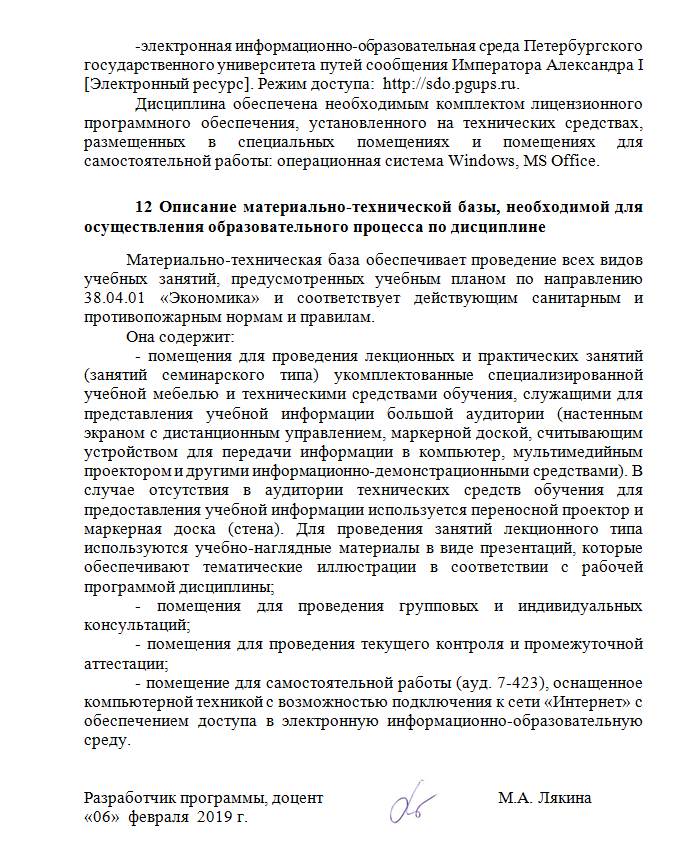 Дисциплина обеспечена необходимым комплектом лицензионного программного обеспечения, установленного на технических средствах, размещенных в специальных помещениях и помещениях для самостоятельной работы: операционная система Windows, MS Office.12 Описание материально-технической базы, необходимой для осуществления образовательного процесса по дисциплинеМатериально-техническая база обеспечивает проведение всех видов учебных занятий, предусмотренных учебным планом по направлению 38.04.01 «Экономика» и соответствует действующим санитарным и противопожарным нормам и правилам.Она содержит:- помещения для проведения лекционных и практических занятий (занятий семинарского типа) укомплектованные специализированной учебной мебелью и техническими средствами обучения, служащими для представления учебной информации большой аудитории (настенным экраном с дистанционным управлением, маркерной доской, считывающим устройством для передачи информации в компьютер, мультимедийным проектором и другими информационно-демонстрационными средствами). В случае отсутствия в аудитории технических средств обучения для предоставления учебной информации используется переносной проектор и маркерная доска (стена). Для проведения занятий лекционного типа используются учебно-наглядные материалы в виде презентаций, которые обеспечивают тематические иллюстрации в соответствии с рабочей программой дисциплины;- помещения для проведения групповых и индивидуальных консультаций;- помещения для проведения текущего контроля и промежуточной аттестации;- помещение для самостоятельной работы (ауд. 7-423), оснащенное компьютерной техникой с возможностью подключения к сети «Интернет» с обеспечением доступа в электронную информационно-образовательную среду.Разработчик программы, доцент  	    			        М.А. Лякина«06»  февраля  2019 г.		Заведующий кафедрой «Экономика транспорта»Н.А. Журавлева «06» февраля 2019 г.  Председатель методической комиссии факультета «Экономика и менеджмент»«06» февраля 2019 г.  Н.Е. КоклеваРуководитель ОПОП«06» февраля 2019 г.  Т.П. СацукВид учебной работыВсего часовСеместрВид учебной работыВсего часов3Контактная работа (по видам учебных занятий)2828В том числе:лекции (Л)1414практические занятия (ПЗ)1414лабораторные работы (ЛР)--Самостоятельная работа (СРС) (всего)143143Контроль99Форма контроля знанийЗ*З*Общая трудоемкость: час / з.е.180 / 5180 / 5Вид учебной работыВсего часовКурсКурсВид учебной работыВсего часов12Контактная работа (по видам учебных занятий)281216В том числе:лекции (Л)1248практические занятия (ПЗ)1688лабораторные работы (ЛР)---Самостоятельная работа (СРС) (всего)1449252Контроль844Форма контроля знанийКЛР, З, З* КЛР, ЗЗ*Общая трудоемкость: час / з.е.180 / 5108 / 372 / 2№ п/пНаименование раздела дисциплиныСодержание раздела1Теоретические аспекты банкротства хозяйствующих субъектовТенденции циклического развития организации. Понятие кризиса. Кризисы в управлении организациями. Антикризисное управление. Категории «несостоятельность», «неплатежеспособность», «банкротство» и их экономическая сущность. Причины и признаки банкротства. Виды банкротства.2Правовые основы процедуры банкротства в Российской ФедерацииИстория возникновения и развития института банкротства. Развитие законодательства о банкротстве в России. Общие положения Федерального закона «О несостоятельности (банкротстве)». Порядок возбуждения дела о банкротстве. Содержание и порядок реализации процедур банкротства в соответствии с действующим законодательством. Стандартная и нестандартная процедура банкротства.3Методы анализа и диагностики вероятности банкротства хозяйствующих субъектовСущность, цель, задачи и виды диагностики вероятности банкротства. Содержание и методы досудебной диагностики вероятности банкротства.  Методы диагностики вероятности банкротства в рамках реализации судебных процедур банкротства. Методика экспертизы на наличие признаков преднамеренного и (или) фиктивного банкротства.№ п/пНаименование раздела дисциплиныЛПЗЛРСРС1Теоретические аспекты банкротства хозяйствующих субъектов44-432Правовые основы процедуры банкротства в Российской Федерации44-503Методы анализа и диагностики вероятности банкротства хозяйствующих субъектов66-50ИтогоИтого1414-143№ п/пНаименование раздела дисциплиныЛПЗЛРСРС1Теоретические аспекты банкротства хозяйствующих субъектов24-402Правовые основы процедуры банкротства в Российской Федерации24-543Методы анализа и диагностики вероятности банкротства хозяйствующих субъектов88-50ИтогоИтого1216-144№п/пНаименование разделаПеречень учебно-методического обеспечения1Теоретические аспекты банкротства хозяйствующих субъектовИлышева Н.Н. Анализ в управлении финансовым состоянием коммерческой организации / Н.Н Илышева, С.И. Крылов. – М.: Финансы и статистика, 2014. – 240 с. - [Электронный ресурс]. - Режим доступа: http://e.lanbook.com/book/69153/page2/2Правовые основы процедуры банкротства в Российской ФедерацииФедеральный закон от 26.10.2002 № 127-ФЗ (ред. от 18.06.2017) «О несостоятельности (банкротстве)» (с изм. и доп., вступ. в силу с 01.07.2017). – [Электронный ресурс]. - Режим доступа: http://www.consultant.ru/Илышева Н.Н. Анализ в управлении финансовым состоянием коммерческой организации / Н.Н Илышева, С.И. Крылов. – М.: Финансы и статистика, 2014. – 240 с. - [Электронный ресурс]. - Режим доступа: http://e.lanbook.com/book/69153/page2/3Методы анализа и диагностики вероятности банкротства хозяйствующих субъектовИлышева Н.Н. Анализ в управлении финансовым состоянием коммерческой организации / Н.Н Илышева, С.И. Крылов. – М.: Финансы и статистика, 2014. – 240 с. - [Электронный ресурс]. - Режим доступа: http://e.lanbook.com/book/69153/page2/ 